MED TERM: FEMALE REPRODUCTIVE SYSTEM NOTESFunctions:Describe the following structures (function, etc.):OvariesUterusFallopian TubesVaginaPlacentaUmbilical cordBreast/Mammary GlandsVocabulary:OvulationPregnancyConceptionEstrogenProgesteroneGestationEmbryoFetusColostrumPremature birthLabel the anatomy diagrams using your textbook: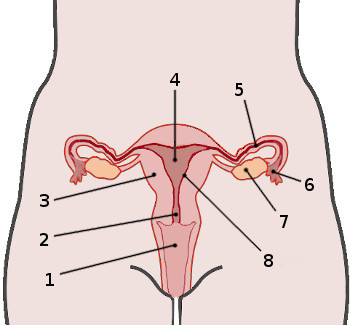 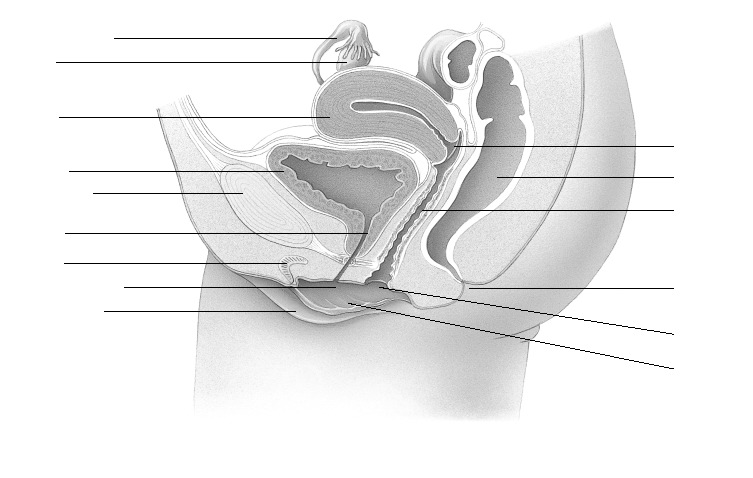 